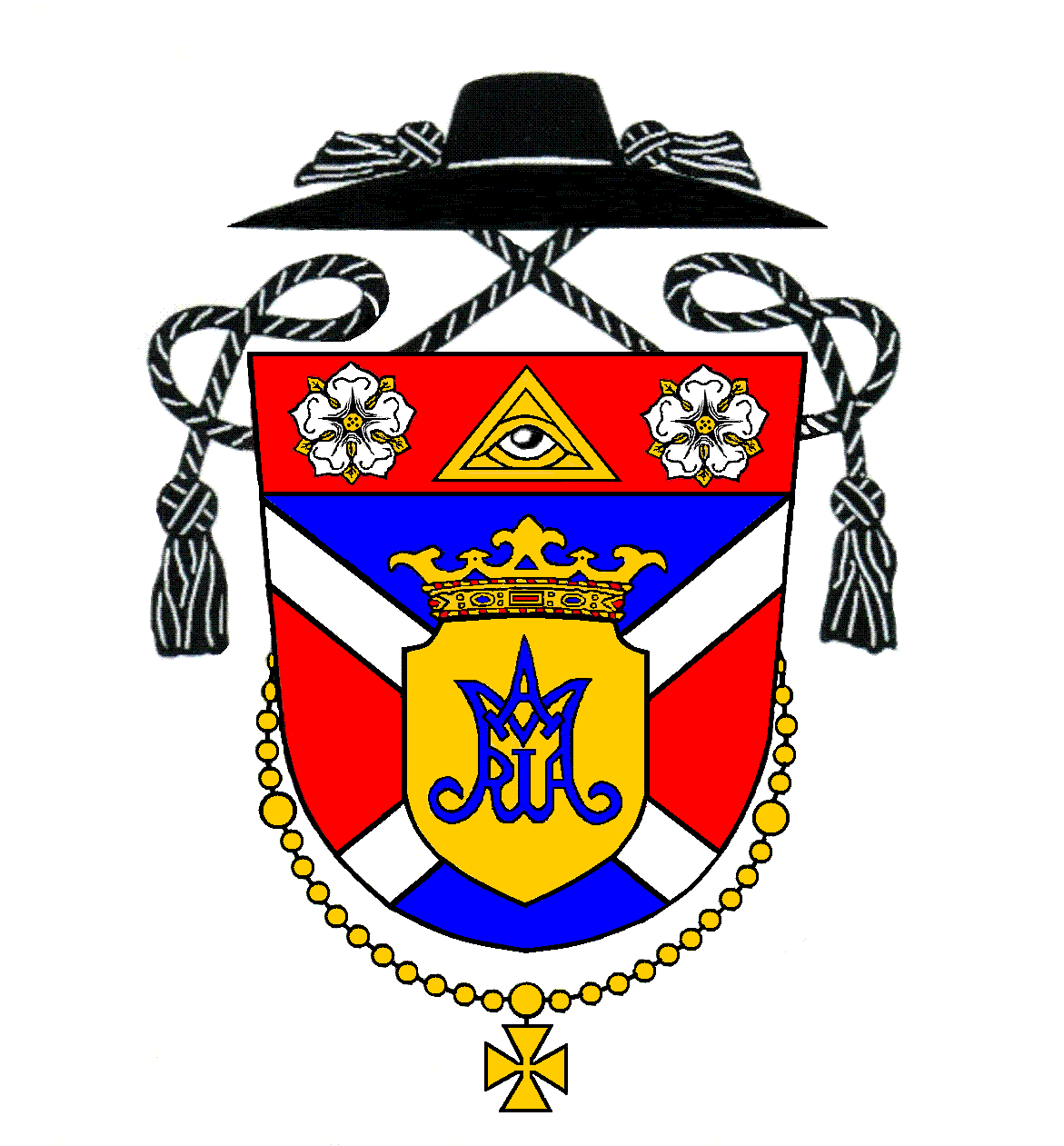 Oznamy na týždeň po 32. nedeli v Cezročnom období Hirdetések az évközi idő 32. vasárnapja utáni hétreNedeľa 11. novemberTridsiata druhá nedeľa v Cezročnom období8:00 (M)Hrubý ŠúrZa  Jána Katonu (20. výr.), manželku Annu a ich rodičov9:30 (M)Kostolná p. D.Za  Jozefa Minárika (3. výr.) a ostatných príbuzných11:00 (S)Kostolná p. D.Za  Margitu KistyovúPondelok 12. novemberSv. Jozafáta, biskupa a mučeníka – spomienka 12:30 (M)Hrubý ŠúrZa  Tibora Pozsonyiho (pohrebná)Utorok 13. novemberUtorok 32. týždňa v Cezročnom období17:00 (M)Kostolná p. D.Za  Františka Szikharta, manželku Máriu a dcéru AlžbetuStreda 14. novemberStreda 32. týždňa v Cezročnom období17:00 (M)Kostolná p. D.Za  Ondreja Szlováka, manželku Annu a príbuzných18:00 (S-det.)Hrubý ŠúrNa dobrý úmyselŠtvrtok 15. novemberŠtvrtok 32. týždňa v Cezročnom období17:00 (M)Kostolná p. D.Za  Ľudovíta Blaha, manželku Annu a príbuznýchPiatok 16. novemberPiatok 32. týždňa v Cezročnom období17:00 (M)Kostolná p. D.Za  Júliusa Rablanszkého, manželku Annu a príbuzných18:00 (M)Hrubý ŠúrZa  Alžbetu Jasenovcovú (20. évf.), manžela Michala a rodičovSobota 17. novemberVečerná svätá omša je z nasledujúcej nedele17:00 (S-M)Hrubá BoršaZa veriacichNedeľa 18. novemberTridsiata tretia nedeľa v Cezročnom období8:00 (M)Hrubý ŠúrZa  Jána Pápayho9:30 (M)Kostolná p. D.Za  Mons. Ladislava Paxyho, duchovného otca11:00 (S)Kostolná p. D.Za  otca Bohuša a babku AnnuVasárnapNovember 11.Évközi idő harminckettedik vasárnapja8:00 (M)Hegysúr Katona Jánosért (20. évf.), neje, Annáért és szüleikért9:30 (M)Egyházfa Minárik Józsefért (3. évf.) és többi családtagokért11:00 (Sz)Egyházfa Kistyová MargitértHétfőNovember 12.Szent Jozafát püspök és vértanú – emléknap12:30 (M)Hegysúr Pozsonyi Tiborért (gyászmise)KeddNovember 13.Kedd az évközi idő 32. hetében17:00 (M)Egyházfa Szikhart Ferencért, neje, Máriáért és lányuk, ErzsébetértSzerdaNovember 14.Szerda az évközi idő 32. hetében17:00 (M)Egyházfa Szlovák Andrásért, neje, Annáért és családtagokért18:00 (Sz-gye.)HegysúrJó szándékraCsütörtökNovember 15.Csütörtök az évközi idő 32. hetében17:00 (M)Egyházfa Blahó Lajosért, neje, Annáért és családtagokértPéntekNovember 16.Péntek az évközi idő 32. hetében17:00 (M)Egyházfa Rablanszky Gyuláért, neje Annáért és családtagokért18:00 (M)Hegysúr Jasenovec Erzsébetért (20. évf.), férje, Michalért és szüleikértSzombatNovember 17.Esti szentmise vasárnapi érvényességgel 17:00 (Sz-M)NagyborsaHívekértVasárnapNovember 18.Évközi idő harmincharmadik vasárnapja8:00 (M)Hegysúr Pápay Jánosért9:30 (M)Egyházfa Mons. Paxy László lelkiatyáért11:00 (Sz)Egyházfa Bohušért és AnnáértAdoráciaAdorácia bude v piatok od 15:30 v Kostolnej do večernej svätej omše.SpovedanieSpovedám vždy podľa možností pár minút pred svätou omšou. Sviečkaza nenarodené detiZ predaja sviečok „za nenarodené deti“ sme spolu pre „Fórum života“ vyzbierali v našej farnosti 274,35 €, z toho v Kostolnej 222,35 €, v Hrubom Šúre 26 € a v Hrubej Borši 26 €. Peniaze sa prepošlú tento týždeň na daný účet. Všetkým ďakujem. Uvedenie prvoprijímajúcich18. novembra bude uvedenie prvoprijímajúcich v Kostolnej pri Dunaji na sv. omši o 11.00.Stretká pre detiJe tu možnosť zapísať deti od prvého ročníka základnej školy na „stretká“, ktoré by ich viedli v hlbšom spoznávaní Boha, ale tiež nadviazaniu kamarátstiev s deťmi v rovnakom veku a hodnotovom nastavení. Bližšie informácie sú na nástenke.Skautský plesNaši miestny skauti organizujú skautský ples v sobotu 17. novembra 2018. Lístky v cene 15 € sa dajú kúpiť u Sisi Leczkiovej (0902 679415), alebo u Tibora Szakálla (0910 157736). V cene sú dve večere, welcome drink a káva. Bude bohatá tombola.Sväto-martinska zbierkaDnešnú nedeľu 11. novembra 2018 sa bude pri všetkých sv. omšiach konať tradičná dobro-činná Svätomartinská zbierka. Jej účelom je v tomto roku poskytnutie podpory na výstavbu spoločenskej miestnosti pre 240 ľudí v pastoračnom centre bl. Anny Kolesárovej vo Vysokej nad Uhom, ktoré je zamerané na preventívnu, formačnú a uzdravujúcu službu pre mladých ľudí.SzentségimádásPénteken lesz 15:30-től Egyházfán. GyóntatásGyóntatok mindig pár perccel a szentmise előtt.Gyertya a meg nem született gyermekekértA Gyertya a meg nem született gyermekekért elnevezésű projekt keretében az Élet Fórumának 274,35 eurót gyűjtöttünk összesen. Ebből: Egyházfán 222,35 €, Hegysúron 26 €, Nagyborsán pedig 26 €. Mindenkinek Isten fizesse meg! Elsőáldozásra készülők bemutatásanovember 18-án lesz Egyházfán a 11-es szentmisén.Találkozók gyerekeknekLehetőség nyílik első osztályos kortól beíratni a gyerekeket olyan találkozókra, melyek Isten mélyebb megismerésére irányulnának és ahol hasonló korú és érdeklődésű gyerekekkel találkoznának. Bővebb információk a faliújságon. CserkészbálA 11. sz. Szent Imre Csekészcsapat hawaii cserkészbálra hív minden kedves érdeklődőt november 17-én, szombaton az egyházfai kultúrházba. Belépődíj: 15 €, jegyek kaphatók Leczki Sziszinél (0902 679415) vagy Szakáll Tibornál. Az ár tartalmazza a kétszeri vacsorát, welcome drinket és a kávét. A bálozókat gazdag tombola várja. Szent Márton-napi gyűjtésMai vasárnap, november 11-án tartjuk a hagyományos Márton-napi jótékonysági gyűjtést. A gyűjtés célja idén egy 240 embert befogadó terem megépítésének a támogatása az ungviszokái Boldog Anna Kolesárová Pasztorációs Központban.  